 							December 15, 2014Chairman Mary Nichols, Board Members, and ARB Offsets StaffAir Resources Board, California Environmental Protection Agency1001 I StreetSacramento, CA 95812Re: Notice of Public Hearing to Consider Amendments to the California Cap on Greenhouse Gas Emissions and Market Based Compliance Mechanisms (CAPANDTRADEPRF14)U.S. Forest ProtocolComments submitted electronically at: http://www.arb.ca.gov/lispub/comm/bcsubform.php?listname=capandtradeprf14&comm_period=ADear Chairman Nichols:The California Forestry Association (CFA) thanks you for the opportunity to provide comment on proposed changes to the ARB Compliance Offset U.S. Forest Protocol. CFA represents forest landowners, wood products producers, biomass powerplants and professional natural resource managers throughout the State of California.  Proposed Buffer Width and Buffer Retention Changes in Section 3.1(a)(4)(A and B)All Landowners across the U.S., including industrial landowners in California, that practice even-age management would likely be precluded from registering their forest carbon using the ARB Compliance Offsets Protocol (U.S. Forest Projects) if the proposed changes are adopted by ARB. The proposed change goes well beyond the California Forest Practices Act implementing regulations, which for even-age management call for a 300’ buffer around harvest units that is to be retained from 3-5 years.  The Protocol change proposes, for a 20 acre harvest unit, an 800’ buffer to be retained until the plantation has 50 square feet of basal area; about 15-25 years of growth.  This would drastically change any even-age managed forest’s sustained yield plan and dramatically lower first and second decade harvest levels.Experience, for even-aged managed forests, in determining carbon sequestration would likely show that adoption of this proposed buffer width and buffer retention change would LOWER sequestered carbon over a 100 year time horizon.The Existing ARB Offsets U.S. Forest Protocol and Proposed Changes at Section 3.1(a)(4)(A and B)The existing ARB U.S. Forest protocol uses the Climate Action Reserve Forest Management Version 3.2 protocol for its foundation.  Version 3.2 evolved over about a 5 year period using a diverse Stakeholder Work Group (shown below) for its development.  Work GroupName 			OrganizationConnie Best 		The Pacific Forest TrustDave Bischel 		California Forestry AssociationLouis Blumberg 		The Nature ConservancySteve Brink 		California Forestry AssociationAnn Chan 			The Pacific Forest TrustFlorence Daviet 		World Resources InstituteGeorge Gentry 		California Board of ForestryBruce Goines 		United States Forest ServiceKatie Goslee 		Winrock InternationalGreg Giusti 		University of California ExtensionSterling Griffin 		Scientific Certification SystemsCaryl Hart 			California State ParksEric Holst 			Environmental Defense FundRobert Hrubes		 Scientific Certification SystemsNick Martin 		Winrock InternationalEd Murphy 		Sierra Pacific IndustriesMark Nechodom		 United States Forest ServiceJeanne Panek 		California Air Resources BoardMichelle Passero 		The Nature ConservancyTim Pearson	 	Winrock InternationalTim Robards 		California Department of Forestry and Fire ProtectionEmily Russell Roy 		The Pacific Forest TrustBob Rynearson 		W.M Beaty & AssociatesGary Rynearson 		Green Diamond ResourcesJayant Sathaye 		University of California, BerkeleyKimberly Todd 		United States Environmental Protection AgencyDoug Wickizer 		California Department of Forestry and Fire ProtectionTechnical SupportNancy Budge 		QB ConsultingJordan Golinkoff 		The Conservation FundThe Work Group, in development of CAR Version 3.2, which, in part, led to Section 3.8.1 in the ARB U.S. Forest Protocol, provided assurance that the registrant was using sustainable forest practices:“Sustainable Harvesting PracticesAt the time commercial harvesting is either planned or initiated within the Project Area, the Offset Project Operator or Authorized Project Designee must demonstrate that the Forest Owner(s) employs and demonstrates sustainable long-term harvesting practices on all of its forest landholdings, including the Project Area” using one of three options.Further, while the Work Group provided for the 3rd party certification of sustainability, it also provided a mechanism for the local forestry regulating authority to make a buffer change if environmentally necessary.  Hence, the U.S. Forest Protocol is already designed to adapt to changes determined environmentally necessary by the local forestry regulatory agencies (in California, the Board of Forestry and Fire Protection). To our knowledge, the proposed changes to the U.S. Forest Protocol before the Board Dec. 18, 2014 were not developed under a diverse technical team.  Further, CalFire and the Board of Forestry, who have the responsibility for forest practices in the State, had no knowledge nor, to our knowledge, were they even contacted regarding this proposal.ConclusionCFA do not see any reason that proposed changes to the U.S. Forest Protocol at Section 3.1(a)(4)(A and B) are warranted. Further, the ARB U.S. Forest Protocol was only adopted three years ago (October 2011).  It does not send a positive signal to potential registrants to see such a drastic change as is proposed in Section 3.1(a)(4)(A and B) in such a short time period.CFA respectfully requests ARB reject the proposed change at Section 3.1(a)(4)(A and B) of the ARB U.S. Forest Protocol.  Sincerely,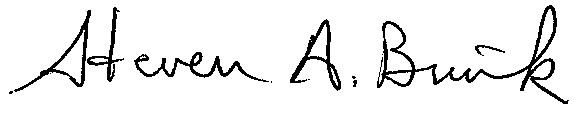 STEVEN A. BRINKVice President – Public Resources